PRIX ÉMERGENCE EN RECHERCHEAvec son prix Émergence en Recherche, la SQRP désire souligner l’excellence en recherche et la contribution exceptionnelle à l’avancement des connaissances en psychologie des chercheur·euse·s en début de carrière.Le/la lauréat·e sera invité·e* à présenter ses travaux de recherche lors d’une conférence dans le cadre du congrès annuel de la SQRP.ADMISSIBILITÉPour être éligible, le/la candidat·e doit :Être membre de la SQRP;Détenir un diplôme de troisième cycle depuis au plus neuf ans**;Détenir un poste de professeur·e régulier·ère ou être affilié·e à un établissement universitaire en tant que professeur·e associé·e depuis au plus cinq ans**;Maximum de trois soumissions par candidat·e pendant la période d’éligibilité.CRITÈRES D'ÉVALUATIONChaque année, un prix est décerné à un·e jeune chercheur·euse qui se distingue par la qualité, la pertinence et l’originalité de ses travaux de recherche.COMMENT PARTICIPERRemplir le formulaire de participation ici, ou scanner le code QR.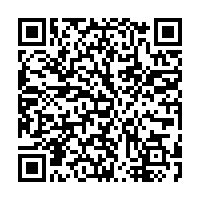 Documents à soumettre en ligne :1. Une lettre de mise en candidature (3 pages maximum); 
2. Un curriculum vitae de type CV commun avec section « contributions importantes » (ou l’équivalent);
3. Deux lettres de recommandation soutenant la candidature.La date limite pour la soumission des candidatures est le 5 février 2024.Les résultats du concours seront dévoilés au début du mois de mai 2024.  Robert-Paul Justersqrpsy@gmail.comResponsable du comité scientifique de la SQRP*Le prix couvre les frais d’hébergement et d’inscription au congrès annuel.**Ce délai peut être prolongé si le/la candidat·e a dû interrompre ses études doctorales, ou ses recherches postdoctorales, ou sa carrière en recherche en raison de situations particulières (p. ex., congé de maternité, congé parental, congé de maladie). Une description de l’interruption et de sa durée doit être jointe au dossier. 